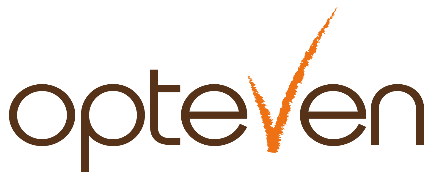 Assistant business analyst F/H AlternanceSociété indépendante comprenant 640 collaborateurs et représentant 192 millions d’euros de chiffre d’affaires, OPTEVEN (www.opteven.com) est un des acteurs majeurs en France et en Europe de l’Assistance et de la Garantie Panne Mécanique. Notre croissance depuis 10 ans sur ces deux métiers démontre que la qualité de nos prestations est plébiscitée par nos clients, professionnels de l’automobile et de l’assurance.Rejoindre OPTEVEN, c’est rejoindre une entreprise innovante, engagée dans la RSE et convaincue que le succès d’une entreprise se fait grâce aux talents qui la composent. Pour accompagner sa croissance, Opteven recherche un ou une Assistant(e) business analyst F/H en alternance au sein de sa DSI, précisément au sein du pôle Lancements et Appui Métier. Intégré à la direction Production et Qualité Informatique, ce pôle a en charge :L’accompagnement des équipes commerciales et la mise en place des paramétrage applicatifs liés aux lancements clients (nouveaux clients, nouvelles offres)L’évolution des paramétrages fonctionnels des applicatifs OptevenLe pilotage de la mise en œuvre des flux informatique entrants et sortants avec nos clientsLa spécification d’évolutions des applicatifs métiers d’Opteven dans le cadre de la mise en place de nouveaux partenariats et le suivi de la mise en œuvreLa recette des paramétrages et évolutions mises en placeLe support de niveau 2 des anomalies liées au paramétrageVos missionsRattaché au responsable de pôle, vous travaillerez avec 4 business analysts et serez amené à prendre en charge les missions suivantes :Rédaction de documentation fonctionnelle (études de besoin, spécifications, cahiers de recette)Participation à des réunions/ateliers de conception et de suivi avec le métier et les équipes DATA OptevenParamétrage fonctionnelTests et recetteProfil recherchéEtudiant en licence, master, école de commerce, d’ingénieur ou équivalent avec une spécialisation en management des systèmes d’information.Vous maîtrisez le pack Office (word, excel, powerpoint)Vous avez à minima un niveau d’anglais intermédiaireBon relationnelEsprit de synthèseQualités rédactionnellesCapacité à interagir avec les différents acteurs (métier et technique)Rigueur dans le suivi des actionsRéactivité, sens du service clientEsprit créatif, ouvert, constructifConditions de travailAlternance d’un an en contrat d’apprentissageRémunération : en fonction de la grilleA cela s’ajoute un 13è mois et demi calculé au prorata de la présence dans l’entreprise.OPTEVEN assure une prise en charge à hauteur de 60% de l’abonnement des transports en commun (ou une prime de transport) et aux contrats mutuelle et prévoyanceParticipation et intéressementCarte restaurantPoste localisé à Lyon Villeurbanne (69)Rejoignez-nous !Pour postuler : merci d’envoyer votre CV à rf@opteven.com, en indiquant dans le titre le nom du poste souhaité.